Offre d’emploi n°01/2021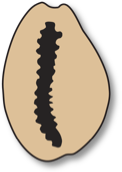 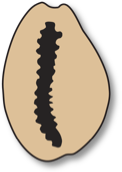 NB : Model de CV vers le bas dans le documentNyetaa Finances S.A (NF-S. A) est une Société Anonyme de droit Malien, opérationnelle depuis le 19 Août 2008.   La société a été agréée en tant que Système Financier Décentralisé (SFD) par le Ministère de l’économie et des Finances.Le siège social de Nyetaa Finances est à Bamako. L’institution dispose des antennes dans les localités suivantes : Garalo situé à 220 Km de Bamako ; Sanankoroba à 30 Km de Bamako; une agence dans le district de Bamako.  Elle s’est spécialisée dans l’offre des crédits de groupe à caution solidaire avant de développer le produit de crédit individuel qu’elle définit comme vecteur principal de son développement institutionnel pour les prochaines années.Nyetaa Finances SA s‘est dotée pour mission de contribuer à la transformation de la vie économique, sociale et spirituelle des populations à faible revenu. L’institution Nyetaa Finances est administrée par un Conseil d’Administration composé des actionnaires et une Direction Générale chargée de la gestion quotidienne de l’institution. La Direction est composée d’un Directeur, d’un responsable financier et administratif, d’un chargé d’exploitation, d’un chargé des opérations, des chefs d’antennes, des chargés de la clientèle et des caissiers.  Afin de consolider son positionnement sur le marché et permettre à l’institution de s’étendre, Nyetaa Finance recherche à recruter un Directeur Général.Lieu d’affectation : BamakoSuperviseur direct : Conseil d’administration Date limite de dépôt de candidature : le 17 Mai 2021Si vous recherchez un nouveau challenge, et avez un profil correspondant aux attentes ci-dessous, veuillez envoyer votre CV selon le format qui se trouve sur le site : www.nyetaa-finances.com, ainsi qu’une lettre de motivation indiquant les raisons pour lesquelles vous estimez être le candidat idéal, à l’adresse suivante E-mail : recrutement@nyetaa-finances.comRESPONSABILITES Le DG à la responsabilité générale de la gestion/direction en tant qu’autorité hiérarchique directe au sein de Nyetaa Finance. Il est chargé de : Planifier, organiser, contrôler toutes activités quotidiennes de Nyetaa Finances, en collaboration étroite avec l’équipe managériale. En tout temps, il est redevable devant le Conseil d’Administration ;Développer et exécuter la stratégie d’expansion de l’institution, conformément aux objectifs définis et convenus par le Conseil d’Administration ;Garder un lien constant et étroite avec les partenaires institutionnels et privés de l’institution.DESCRIPTION DES TACHES Gestion stratégique Gérer et implémenter la stratégie globale de l’institution. Ceci inclut la révision régulière de cette stratégie ; au besoin et en accord avec le Conseil d’Administration ;Proposer une orientation stratégique pour l’élaboration des objectifs de rendement, y compris un suivi continu en vue d’assurer la réalisation des objectifs fixés ;Mettre en place les décisions du Conseil d’Administration de Nyetaa Finances ;Gérer les relations avec les investisseurs, les agences, la régie de règlementation des créanciers et les autres institutions partenaires ;Diriger l’identification des segments de marchés cibles et développer des stratégies de croissance ; Veiller à la conformité avec les politiques, les procédures et les attentes de la société en matière de gouvernance.Gestion opérationnelle  Gérer les opérations quotidiennes de Nyetaa Finances en collaboration avec l’équipe de gestion ;S’assurer de choix adaptés par rapport aux besoins en ressources humaines de l’institution ;Créer et mettre en place un cadre de fonctionnement d’une équipe de direction efficace ; Favoriser une culture d’entreprise incarnant une intégrité et une redevabilité élevées ; Veiller à ce que l’organisation suive les meilleures pratiques en matière de contrôle interne et de gestion des risques ;Fonctionner de manière fiscalement responsable et dans les limites des paramètres budgétaires convenus ;Assurer et fournir des rapports financiers sains et opportuns dans les meilleurs délais ;S’assurer que Nyetaa Finance atteigne les objectifs fixés tant dans le plan d’affaires que dans les plans d’exploitation annuels ;Superviser l’équipe de gestion (responsables de département, responsables d’agence) afin de réaliser une croissance efficace, productive et rentable du portefeuille de prêts et de dépôts, conformément à la stratégie de l’entreprise ; Créer des structures organisationnelles et des équipes commerciales pour maximiser la productivité et la performance/le rendement ; S’assurer que la pratique de l’audit et de la révision internes est une composante continuellement renforcée et essentielle de la culture du travail ; Faciliter et présenter des rapports de révision périodique e la performance de l’entreprise au Conseil d’Administration ;Respecter le cadre réglementaire du secteur de la microfinance, ainsi que les instructions pertinentes de toute loi ou règlement pouvant s’appliquer à l’institution et à ses activités ; Représenter et assurer la bonne visibilité de l’institution au niveau national et international, en vue de favoriser son bon développement.Connaissances, aptitudes et capacités requisesUn minimum de 7 ans d’expérience dans la haute direction d’une institution financière ;Capacité de prise de décision, autorité naturelle ;Solides aptitudes de communication verbale et écrite en français ; une connaissance suffisante de la langue anglaise pour un bon exercice de sa fonction est vivement souhaitée ; Connaissance et compréhension avérée du marché ainsi que du secteur financier de la République du Mali ;Compréhension de la règlementation qui régit le secteur financier ;Expérience avérée dans la création et mise en place de stratégies d’affaires pour une Institution de microfinance reconnue ou une banque ; Excellente capacité de mobilisation et de gestion d’une équipe managériale ; Capacités de développer de bons produits et de gérer le portefeuille ; Excellentes compétences en développement/ gestion / mise en réseau de relations avec les clients ; Excellente connaissance et compréhension des produits financiers commerciaux et des produits ciblant les micro-entrepreneurs ;Sens élevé/poussé de responsabilité, de recevabilité, d’intégrité et de normes d’éthique ; Sens aigu/poussé des affaires, de maturité et de tact, y compris la capacité de développer des relations avec de haut niveau de gestion des institutions financières ; Capable de gérer le stress dans les contextes particulièrement difficiles ;La participation à des programmes de formation pertinents en gestion d’entreprise et/ou en microfinance serait un atout.Nom de famille : Prénom : Date de naissance :       jj.mm.aaaaNationalité :Etat civil :                     Marié(e)/CélibataireE-mail/Tél/Skype      -    e-mail (obligatoire) :Tél/Mob (obligatoire) :Formation académique (diplôme, grade universitaire Bac+5) :Maîtrise de langues, notée de 1 (connaissance de base) à 5 (maîtrise parfaite) :Adhésion à des associations professionnelles :    Ect…Autres compétences :   - ex…MS Office et autrePosition actuelle :        - ex : Consultant indépendant/employé dans la société XYZ Qualification (pertinents pour le poste) :Ex : 10 années d’expérience justifié en … Ex : expert certifié en xxxEtc…Expérience spécifique dans le pays et dans la région : Aperçu de l’expérience professionnelle/projetsPublications, Références et autres : Publication                    Références                Autres formations et training (certifications et autres) Nom de l’établissement universitaire Date (période)Mois/année-mois/annéeTitre(s)/grade(s) universitaires, diplômes, Nom de l’établissement universitaire Date (période)Mois/année-mois/annéeTitre(s)/grade(s) universitaires, diplômes, Langue Lire Parler Ecrire Français Autres langues Pays, RégionDate :Ex : Mali, BamakoMois/année – mois/annéeMois/année – mois/annéeDate : Mois/année Lieu : Lille, paysInstitution :Coopérative/IMF/Banque/Autres…Position/Rôle :Ex : Directeur des opérations, Chef d’agence etc…Références Personne de référence Nom Titre Contact (e-mail et n° téléphone) : Description détaillés des tâches ………Date : Mois/année Lieu : Lille, paysInstitution :Coopérative/IMF/Banque/Autres…Position/Rôle :Ex : Directeur des opérations, Chef d’agence etc…Références Personne de référence Nom Titre Contact (e-mail et n° téléphone) : Description détaillés des tâches ………